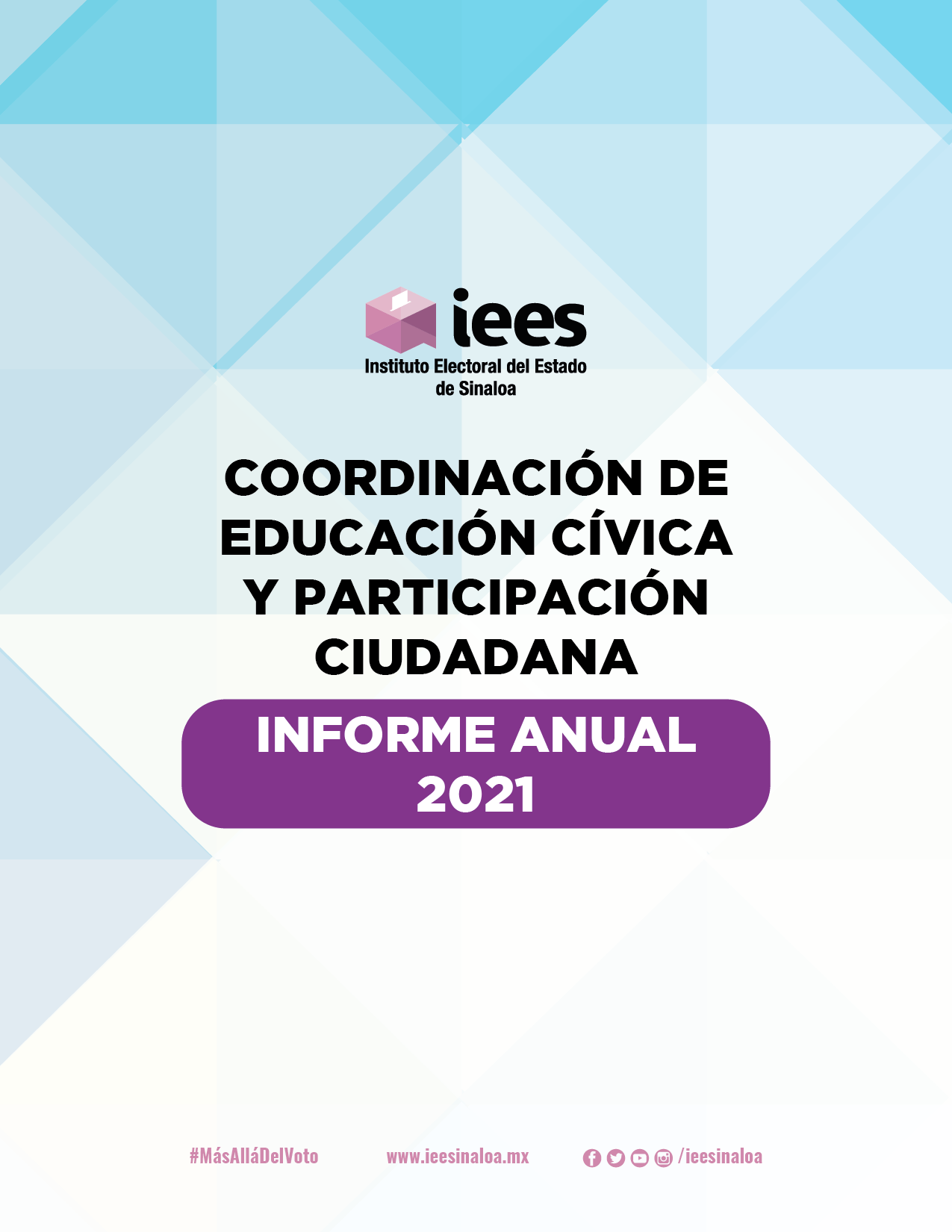 Instituto Electoral del Estado de SinaloaCoordinación de Educación CívicaInforme anual de actividades de Educación Cívica y Participación Ciudadana realizadas en el estado, durante 2021Con base en el artículo 146, fracción XXVI de la Ley de Instituciones y Procedimientos Electorales del Estado de Sinaloa (LIPEES) y con fundamento en los artículos 145, fracción IV y 146, fracción XXXVII de la misma Ley el artículo 9, fracciones II y VIII de la Ley de Participación Ciudadana del Estado de Sinaloa, así como del artículo 47 del Reglamento Interior del Instituto Electoral del Estado de Sinaloa (IEES), la Comisión de Educación Cívica y Capacitación Electoral del IEES, a través de la Coordinación de Educación Cívica, presenta el informe de las actividades realizadas el año de 2021, en materia de promoción y difusión de la educación cívica y la participación ciudadana, considerando las condiciones de pandemia del COVID-19 que actualmente vive el país y el estado. Estas actividades forman parte de la Estrategia Estatal de Educación Cívica y Participación Ciudadana 2021 del IEES, la cual está integrada al Programa Operativo Anual, aprobado por el Consejo General de este Instituto. Dicha Estrategia está armonizada con la Estrategia Nacional de Cultura Cívica 2017-2023. Generación de conocimiento e información para el ejercicio de la ciudadaníaEducación Electoral a través de pláticas virtuales.Estrategia de Educación Cívica y Participación Ciudadana 2022 y Programa Operativo Anual (POA) 2022.Tecnología al servicio de la educación cívica y participación ciudadana.Difusión y promoción de la cultura cívica Debates públicos entre candidaturas del proceso electoral local 2020-2021: Gubernatura, Diputaciones y Alcaldías.Segundo concurso estatal de cortometraje juvenil 2021 “La pandemia y tu participación en las elecciones 2021”.Impresión de los libros: “Octavo Certamen Estatal de Ensayo Político Octavio Paz” 2019 y, “Letras, colores y valores de la democracia” vol. 10.Creación y vinculación de redes para el ejercicio democráticoCiudadanía al Diálogo: Mesas virtuales.Encuentro Estatal “Debate Tu Mundo”, del Colegio de Bachilleres del Estado de Sinaloa (COBAES).Consulta Infantil y Juvenil 2021.Generación de conocimiento e información para el ejercicio de la ciudadanía. Educación Electoral a través de pláticas virtualesEn el marco del proceso electoral local 2020-2021 la Junta Local Ejecutiva (JLE) del Instituto Nacional Electoral (INE en Sinaloa y el IEES elaboraron el Programa para promover la participación ciudadana en procesos electorales concurrentes, siendo la formación electoral entre la población de 18 y 30 años, una de las actividades, con la cual se promovió entre la juventud sinaloense el desarrollo de conocimientos y competencias electorales para que, a través del pensamiento crítico y reflexivo, eligieran y decidieran su participación activa en la contienda electoral y el ejercicio de su voto, el domingo 6 de junio de 2021. Esta tarea fue realizada durante los meses de marzo, abril, mayo y junio, por la Coordinación de Educación Cívica, las oficinas de Coordinación Norte y Sur, así como los Consejos Electorales Distritales y Municipales del IEES y, tomando en cuenta la presencia de la pandemia de COVID-19,  las pláticas se realizaron de manera virtual, siendo “Juventud y elecciones 2021” impartida a jóvenes de universidad y “Ciudadanía y elecciones 2021” a organismos civiles y funcionariado público del estado, llegando a las 202 pláticas virtuales y 1,852 personas.Ambas pláticas hicieron hincapié en la importancia de lograr la participación activa de la juventud y la ciudadanía en general, en las elecciones más grandes de la historia de México.Las instituciones educativas y organismos civiles a quienes nos dirigimos con este proyecto son: Universidad Autónoma de Sinaloa de Los Mochis, Angostura, Culiacán, El Dorado y Mazatlán; Universidad Autónoma de Occidente, Unidad Regional Los Mochis, Guasave y Culiacán; Universidad Pacífico Norte, Campus Culiacán y Mazatlán; Escuela Libre de Derecho de Sinaloa; TecMilenio, Campus Culiacán; Universidad de San Miguel; Instituto Politécnico Nacional de Guasave; Universidad Autónoma de Durango, Campus Mazatlán; Universidad Politécnica de Sinaloa, Guasave; Instituto de Negocios e Innovación de Guasave; Instituto Tecnológico de Culiacán; Universidad del Golfo de México, Culiacán; Escuela Normal de Sinaloa, Culiacán y Colegio de Bachilleres del Estado de Sinaloa plantel 50, de San Ignacio; Sembrando Vida A. C. Ejido Benito Juárez de Ahome y Ejecutivos de Ventas y Mercadotecnia de Guamúchil.Estrategia de Educación Cívica y Participación Ciudadana 2022 y Programa Operativo Anual (POA) 2022Durante los meses de julio y agosto se trabajó en la realización de la Estrategia de Educación Cívica y Participación Ciudadana 2022, y el Programa Operativo Anual (POA) 2022, para lo cual se hizo una consulta de los proyectos de años anteriores con la finalidad de revisar su alcance y poder así, renovar los ya establecidos como institucionales y crear nuevos para, así, brindar atención a toda la población: niñez, juventud y ciudadanía en general, tomando en cuenta los protocolos que marca la Pandemia de COVID-19.Tecnología al servicio de la educación cívica y participación ciudadanaEn el mes de octubre se inició el desarrollo del proyecto “La tecnología al servicio de la educación cívica y participación ciudadana”, mismo que comprende la elaboración y diseño de una aplicación para llevar a cabo las elecciones del proyecto Elecciones Juveniles Escolares y una Biblioteca Virtual. Por ello, en dicho mes, el personal de la Coordinación de Educación Cívica, de las Jefaturas de Comunicación y de Sistemas de este Instituto se reunió para conocer la metodología de desarrollo de esta tecnología, y del inicio del desarrollo del administrador. Posteriormente, se trató la manera de manejar el perfil del administrador, al que tendrá acceso el personal de este Instituto, para dar de alta en la plataforma a las escuelas que participarán en dicho ejercicio democrático, y cómo su alumnado podrá acceder a la aplicación y emitir su voto; asimismo, se  habló de los aspectos técnicos diversos; de los lenguajes de programación en que se desarrollarán y de las plataformas para el manejo de las bases de datos que se generen; del aviso de privacidad que contendrá la aplicación en el apartado de registro de los alumnos, así como de los candados; de las medidas de ciberseguridad y las previsiones que se tomarán para que nadie pueda hacer mal manejo de dicha aplicación.En el mes de noviembre, se iniciaron los trabajos para desarrollar la landing web, la aplicación en iOS, y la aplicación en Android para llevar a cabo las elecciones juveniles escolares; asimismo, se revisó el prototipo de la aplicación digital, y se comentó sobre cómo el perfil de las planillas participantes en la elección, permite actualizar su información y, dar de alta las redes sociales, propuestas y blogs que en esta aplicación. Además, en este mes, también se comenzaron a desarrollar el administrador web de la biblioteca virtual. También, se continuó con la construcción de los administradores web, así como su vinculación con la página Web del Instituto; se subió el proyecto de las elecciones juveniles escolares a un servidor de pruebas, tomando en cuenta el administrador y la versión iOS de la aplicación; y se iniciaron las pruebas, finalizando el desarrollo administrador, landing web y aplicaciones móviles. A la par, se desarrolló el prototipo de la Biblioteca virtual.En el mes de diciembre, se presentó un demo a la Comisión de Educación Cívica y Capacitación Electoral, donde se les mostraron de manera detallada, el prototipo de la aplicación digital para las elecciones juveniles escolares y su avance, desde el registro de los alumnos del plantel educativo en dicha aplicación, hasta el procedimiento de votación y revisión de resultados, quedando la capacitación disponible para uso del proyecto; se mostró también, el prototipo de la Biblioteca Virtual, su contenido, su estructura, y la experiencia que tendrá el usuario al hacer uso de ella, así como  el alcance que tendrá la misma en la cobertura de la difusión y promoción de la educación cívica y la participación ciudadana.Difusión y promoción de la cultura cívicaDebates públicos entre candidaturas del proceso electoral local 2020-2021: Gubernatura, Diputaciones y AlcaldíasEn el marco de la Pandemia COVID-19, por primera vez se estableció en el Lineamiento para la realización de debates públicos entre candidatas y candidatos en el proceso electoral local 2020-2021, la realización de los mismos de manera virtual, haciendo una excepción en los debates a la Gubernatura. De 44 debates públicos locales programados, se realizaron 2 debates a la Gubernatura presenciales, 40 debates virtuales a Diputaciones y Alcaldías. 2 debates públicos entre candidaturas a las Presidencias Municipales, el de San Ignacio y Badiraguato no se realizaron debido a que no se contaba con la confirmación de dos o más participantes. Los debates realizados tuvieron un alcance de más de 948,500 espectadores. La transmisión de los debates realizados por el IEES fue cubierta por más de 77 medios de comunicación en el estado: Grupo Chávez Radio, Línea Directa TV, Reflectores, Mazatlán es mi Tierra, 11 Ríos, Reacción Informativa; ADN Portal, Fuentes Fidedignas, Entreveredas, El Debate, Luz Noticias, D Noticias, Espacio Sinaloa, Noticiero Altavoz, Satélite Online, Sistema Sinaloenses de Radio y TV, Reporte Naranja, Heraldo de México, Radio UAS, Radio UADO, TV Pacífico, Radiorama Sinaloa, Megacable, Radio TV México, Grupo Promomedios, Radio Sistema del Noroeste, Maxi Radio, TVP, Vive la Evolución, EXA Culiacán, Periódico Noroeste, El Afiche, Olegario Quintero,  Radio Lobos, Radio Cultura, ABC Radio-Grupo 7, Punto y Coma Noticias, Medio Digital que pasa en Mazatlán, Periódico El Sol de Mazatlán, Columna Ojo Público, Enfoque Informativo-Tómala, Portal Trópico de Cancer TV, Grupo Mega Radio, Televisora TVAzteca, MSN Noticias Sinaloa, Tercia de Grillos, Guamuchil Digital, PAHER Portal, Revista Puntualizando, Periódico Mercurio, Selene Ojeda Leyva, Sabás Espinoza, Realidad en Red, Arturo Mejía Informa, Noticiero Reporte Ciudadano, Imagen Media Noticias, Portal Revista Espejo, Espacio Sinaloa, Juan Pablo Llanes, Mi Ciudad Noticias, Núcleo Informativo MX, Sistema Nacional de Noticias, Nova Radio, Echando Montón y Abierta Televisora Grupo Pacífico, Café Negro Portal, Viva voz, Mega Noticias Los Mochis, Canal 2 TV de la Cruz y Ana Luisa Bautista.Consulta de los debates realizados:Segundo concurso estatal de cortometraje juvenil 2021 “La pandemia y tu participación en las elecciones 2021”Durante el mes de septiembre, la Coordinación de Educación Cívica realizó los preparativos para el Segundo concurso estatal de cortometraje juvenil 2021 “La pandemia y tu participación en las elecciones 2021”, los cuales incluyeron la redacción de la convocatoria, el diseño de la imagen de la misma; actualizar el directorio estatal de Universidades y contactos; elaborar los oficios que se enviarían a las autoridades educativas e iniciar a buscar propuestas para las y los integrantes del Jurado Calificador.El objetivo de esta convocatoria es el de promover la participación de la juventud sinaloense en la generación de propuestas en las que plasmen los retos de la ciudadanía mexicana, respecto a sus derechos y deberes cívicos, a través de la creación de material audiovisual.De octubre a noviembre se difundió y promovió la citada convocatoria, siendo enviada a 67 instituciones educativas, para solicitar su apoyo en la difusión de la misma, a través de sus portales y redes sociales. A la par, el Consejero Electoral, Titular de la Comisión de Educación Cívica y Capacitación Electoral, promovió personalmente y de manera virtual esta convocatoria en 18 grupos, llegando a 613 jóvenes.La respuesta fue de 16 trabajos registrados: 11 de la categoría Ficción o Documental y 5 de la categoría de Animación, siendo las y los ganadores:Ganadores de la categoría de Ficción o DocumentalGanadores de la categoría de AnimaciónLas dos reuniones con el Jurado Calificador también se realizaron de manera virtual con la intención de proteger la salud de las y los participantes: el 23 de noviembre se instaló el Jurado Calificador, siendo el Lic. Alan Mimiaga Angulo, la Lic. Iris Belén Villalpando López y el Mtro. Ernesto Diezmartínez Guzmán, presidente e integrantes del mismo, respectivamente, quienes volvieron a reunirse el día 30 del mismo mes para emitir el fallo de los trabajos ganadores, quedando:El primer lugar por la categoría de Ficción o Documental fue designado al cortometraje “Voy a votar”, de Ania Bojórquez Apodaca, originaria de El Fuerte, y fue elegido por ser un trabajo que cumple con el tema de la convocatoria sobre participación de los jóvenes en las elecciones, con excelente estructura narrativa, buena calidad en video, audio, edición, buen desarrollo de guion. Trata de una joven indecisa de ir a votar por el miedo a contagiarse de Coronavirus, y el mensaje de un amigo la anima a que acuda a las urnas, debidamente protegida y así lo hace.En la misma categoría, se designó en segundo lugar el corto “Las cosas importantes”, por considerarlo una propuesta muy bien lograda en blanco y negro, que logra conectar e interactuar con el público, con un buen ritmo y manejo de los planos. Es la historia de una joven indecisa a salir a votar por motivo de la pandemia, mientras que una voz en off, la hace reflexionar de que votar es una de las cosas importantes en la vida.El cortometraje “Participación joven” obtuvo el tercer lugar de Ficción o Documental por ser un documental en el que se narran las experiencias de los funcionarios de casilla, así como de los ciudadanos jóvenes que salieron a votar, con todas las medidas sanitarias, en plena contingencia sanitaria. En la categoría de Animación, obtuvo el primer lugar, “Voto seguro”, un cortometraje estéticamente bien realizado con recursos mínimos, pero bien aprovechados hasta en el manejo de la pantalla de la computadora. Trata de un joven al que despierta su papá y lo anima a ir a votar. Él tiene miedo de contagiarse, pero un amigo le llama y al platicar con él, se convence y acude a votar, tomando las medidas preventivas necesarias. El segundo lugar, también en la categoría de Animación, fue para “Tu voto cuenta”, por ser un muy ágil y colorido cortometraje con calidad de sonido e imagen y buena estructura narrativa. El trabajo trata de un joven que se prepara para ir a votar con todos los cuidados necesarios que exige la pandemia.En esta misma categoría, obtuvo el tercer lugar, “Decisión”, considerada una propuesta de animación sencilla, incluso naif, pero ejecutada con mucha convicción. Trata de la historia de un joven cuyo profesor les invita a ir a votar, durante una clase virtual, a lo que el joven le responde que podría ser peligroso. Sin embargo, le viene el recuerdo de su mamá (que ha fallecido) y le dice “Hijo, nunca permitas que los demás decidan por ti” y, ese recuerdo, es lo que le da valor para acudir a votar.Los premios consistieron en veinte mil pesos para los primeros lugares de ambas categorías; quince mil para los segundos lugares y diez mil para los terceros lugares.La premiación se realizó el 7 de diciembre, igualmente de manera virtual, en la que participaron la ganadora y los ganadores del concurso, así como la y los integrantes del Jurado Calificador y autoridades del IEES.Impresión de los libros: Octavo Certamen Estatal de Ensayo Político “Octavio Paz” 2019 y, “Letras, colores y valores de la democracia” vol. 10El proyecto de Promoción Editorial del IEES tuvo en 2021, el objetivo de difundir y promover el conocimiento sobre la cultura cívica y la participación ciudadana, a través de la edición de libros; uno dirigido a niñas, niños y adolescentes del nivel de educación básica y, otro, dirigido a la ciudadanía sinaloense.Por ello, en el mes de noviembre se retomaron las ediciones de los libros “Octavo certamen estatal de ensayo político Octavio Paz 2019”, que contiene los ensayos ganadores y menciones del concurso realizado en ese mismo año; de igual forma, “Letras, colores y valores de la democracia” Vol. 10, que contiene los dibujos y cuentos ganadores del Décimo sexto concurso estatal de dibujo “Los valores de la democracia” 2019, y del Décimo cuarto certamen estatal de cuento “Escribo y comparto valores” 2019, con la finalidad de imprimir 500 ejemplares de cada título.Después de los ajustes necesarios, los libros “Octavo certamen de ensayo político Octavio Paz” 2019 y “Letras, colores y valores de la democracia” Vol. 10, se enviaron a imprenta en el mes de diciembre. Creación y vinculación de redes para el ejercicio democrático3.1. Ciudadanía al Diálogo: Mesas virtualesComo parte de las actividades del Programa para promover la participación ciudadana en procesos electorales concurrentes, signado por la JLE del INE en Sinaloa y el IEES, se instrumentaron tres encuentros digitales de deliberación ciudadana, llamados: Ciudadanía al Diálogo: Mesas virtuales, las cuales tuvieron como objetivo que actores políticos, autoridades electorales y organizaciones ciudadanas expusieran ideas y propuestas en el marco del proceso electoral concurrente. Estas mesas se realizaron vía streaming en vivo, en los meses abril, mayo y junio de 2021 y se distinguieron por la población a las que fueron dirigidas, por los actores participantes y por sus objetivos y temas sugeridos de la siguiente manera:“Retos y desafíos que han enfrentado las mujeres en su participación política”En marzo, se realizó la primera edición de Ciudadanía al Diálogo: Mesas virtuales, con el tema “Retos y desafíos que han enfrentado las mujeres en su participación política”, con la finalidad de abrir espacios de diálogo y exigencia; así como dar claridad y certeza en las condiciones en las que se lleva a cabo dicho proceso electoral.En esta mesa, participaron mujeres líderes del estado como son la Diputada Presidenta de la Comisión Permanente en temas de Equidad, Género y Familia del Congreso del Estado; la Presidenta del Tribunal Electoral del Estado de Sinaloa y Presidenta del OPPMS; la Directora del Instituto Sinaloense de las Mujeres; la Secretaría de Promoción Política de la Mujer del PAN; la Secretaria General del PRI; la Representante de las Mujeres del PT; la Consejera Nacional del PRD; la Representante del PRD ante el IEES; la Representante del PVEM ante el IEES y la Secretaria General del Partido Fuerza Por México; correspondió la moderación, al Consejero electoral, integrante de la Comisión de Educación Cívica y Capacitación Electoral. Este evento contó con 131 espectadores.“La influencia de la tecnología en el entorno de las y los jóvenes y cómo la tecnología incide en un Proceso Electoral 2020-2021”En abril  se llevó a cabo la mesa virtual “La influencia de la tecnología en el entorno de las y los jóvenes y cómo la tecnología incide en un Proceso Electoral 2020-2021”dirigida a la juventud de 18 a 34 años con la finalidad de exponer y discutir los problemas que enfrenta la población joven de la entidad para acceder al conjunto de sus derechos; sobre las propuestas y medidas para promover la participación política de las y los jóvenes; así como las oportunidades y riesgos que ofrecen las nuevas tecnologías de la información.Participaron en esta mesa: el Director del Instituto de la Juventud en Sinaloa; un Regidor del H. Ayuntamiento de Culiacán; jóvenes líderes de los partidos políticos del estado PAN, PRI, PRD, PT, PVEM, PAS, MORENA, PES, RSP Y FXM.  En la moderación estuvo el Consejero Electoral Integrante de la Comisión de Educación Cívica y Capacitación Electoral. Este evento contó con 181 personas conectadas.“Retos y desafíos a los que se enfrentan los grupos vulnerables para lograr sus derechos políticos electorales en el Estado de Sinaloa”: Comunidad Indígena, Población con alguna discapacidad, Grupos LGBTTTI y Adultos MayoresEn junio correspondió la realización de la Mesa Virtual “Retos y desafíos a los que se enfrentan los grupos vulnerables para lograr sus derechos políticos electorales en el Estado de Sinaloa”, dirigida a los grupos de población culturales, identitarias o con necesidades particulares, con la finalidad de dialogar y proponer sobre las necesidades y demandas de grupos de población agrupadas en torno a su cultura, etnicidad o condición particular y abordar los avances en materia de acceso a sus derechos político electorales (Indígenas, LGBTTI, adultos mayores, población con alguna discapacidad entre otros).Correspondió la apertura del evento al Consejero Electoral Titular de la Comisión de Educación Cívica y Capacitación Electoral; en la Moderación se contó con la participación de un Consejero Electoral de la JLE del INE en Sinaloa, así el Presidente de la Comisión de la Comunidades y Asuntos Indígenas del H. Congreso del Estado; un Magistrado del Tribunal Electoral del Estado de Sinaloa, un representante de la Comisión Estatal de Derechos Humanos; un representante del Sistema de Desarrollo Integral de la Familia; la Coordinadora Educativa del Centro Integral de Discapacidad Visual, un representante del  Colectivo Trans Mazatlán y el Coordinador de Atención a Comunidades Indígenas de Sinaloa. Este evento contó con 127 espectadores.Encuentro Estatal “Debate Tu Mundo” del Colegio de Bachilleres del   Estado de Sinaloa (COBAES)En el mes de septiembre, el personal de esta Coordinación se dio a la tarea de elaborar la guía para la realización del Encuentro Estatal “Debate tu Mundo” del COBAES en su séptima edición; misma que sirvió para llevar a cabo la capacitación a las y los estudiantes líderes, y al personal administrativo de los planteles de COBAES que se encargarán de organizar en cada una de sus cinco zonas escolares, las distintas etapas de este encuentro. El objetivo de este encuentro es promover los valores de la cultura democrática entre las y los jóvenes del COBAES, para fortalecerlos como líderes y promotores de la participación ciudadana.En octubre el personal de esta coordinación, con la colaboración de la Dirección Vinculación y Servicios Integrales del Bachiller del COBAES, se realizó la capacitación virtual dirigida a las alumnas y alumnos líderes de sus planteles, y al personal administrativo que organizaron y realizaron los debates en las distintas eliminatorias del Encuentro Estatal “Debate Tu Mundo”. En dicha capacitación estuvieron presentes la Directora General del COBAES, el Consejero Titular de la Comisión de Educación Cívica y Capacitación Electoral del IEES, y la Directora de Vinculación y Servicios Integrales del Bachiller del COBAES; dando un total de 207 personas presentes.Fue en noviembre que se desarrolló de manera virtual, la eliminatoria final del Encuentro Estatal “Debate Tu Mundo”, contando con la presencia de las autoridades siguientes: la Secretaria de Educación Pública y Cultura del Estado de Sinaloa, el Director General del COBAES, la Consejera Presidenta del IEES, el Secretario General de la Sección 53 del SNTE, el Consejero Electoral Titular de la Comisión de Educación Cívica y Capacitación Electoral del IEES, y la Directora de Vinculación y Servicios Integrales del Bachiller del COBAES, así como las alumnas finalistas.También estuvieron presentes, la Jefa del Departamento de Extensión Cultural del COBAES, quien fungió como Moderadora del Encuentro, así como personal de las distintas zonas y planteles participantes; asimismo, estuvo presente el Jurado Calificador, conformado por el Lic. Mario Alberto Romero Inzunza, la Lic. Diana Figueroa, y la Mtra. Bertha Alicia Mayorquín Vázquez, dando un total de 52 asistentes.Participantes: Ganadoras: Consulta Infantil y Juvenil 2021Para conocer las opiniones de niñas, niños y jóvenes de México, de 3 a 17 años, sobre la pandemia, el cuidado del planeta y de sus derechos, se realizó la Consulta Infantil y Juvenil (CIJ) 2021 en su novena edición. Para su desarrollo, la Dirección de Educación Cívica y Capacitación Electoral del INE convocó a reuniones virtuales a los organismos públicos electorales del país y a los aliados estratégicos; por otro lado, en el mes de septiembre, personal del IEES participó en reunión virtual con la JLE del INE en Sinaloa y se designó a la persona que sería el enlace con el INE.En este mismo mes se participó en la reunión convocada por la JLE del INE, donde se realizó la instalación del Grupo Coordinador Institucional (GCI) de la CIJ 2021, en el participan la Secretaría General de Gobierno, SEPyC, CEDH, SIPINNA, ISJU, Parlamento Ciudadano, CONAFE, INE e IEES. En la misma fecha, se recibieron por parte de la JLE del INE, los materiales que se elaboraron para su difusión en redes sociales de las instituciones y organismos que conforman el GCI.El objetivo de la CIJ 2021 es generar un espacio de participación y reflexión en el que niñas, niños y adolescentes ejerzan su derecho a expresarse y que sus opiniones sean tomadas en cuenta sobre temas que les atañen directamente en su vida cotidiana, cuyos resultados sirvan como insumo para detonar acciones impulsadas por el Estado mexicano, la sociedad civil y otras instituciones que contribuyan a garantizar los derechos de niñas, niños y adolescentes en nuestro país, va dirigida a 4 grupos etarios: 3 a 5 años, 6 a 9, 10 a 13 y 14 a 17.Durante octubre y noviembre el IEES colaboró con el INE en el desarrollo e implementación de esta Consulta. Las etapas que desarrollaron en conjunto fueron: Convocar a los aliados estratégicos, gestión y ubicación de casillas; reclutamiento de personas voluntarias para la atención de casillas físicas presenciales; rueda de prensa para promocionar la consulta difusión institucional a través de redes sociales y portal web, y envío a las y los participantes de los resultados electrónicos obtenidos. En este ejercicio, el IEES concretó la participación de diez aliados estratégicos, logrando un total de 215 publicaciones en las plataformas digitales y redes sociales: Sociedad Botánica y Zoológica de Sinaloa IAP, Parques Alegres IAP, SUMA Sociedad Unida IAP, Estrella Guía IAP, Junta de Asistencia Privada, CANACO Culiacán, COPARMEX, Mexicanos Primero. Capitulo Sinaloa, Junta de Presidentes de Cámaras y Organismos Empresariales Intercamaral, y el COBAES. La Consulta se desarrolló durante el mes de noviembre y, debido a la Pandemia de COVID-19, se realizó de manera mixta privilegiando la modalidad virtual. Asimismo, para promover la participación de niñas, niños y adolescentes de forma presencial, la JLE del INE instaló casillas en espacios escolares y otras ubicaciones públicas.Resultados finales de participación del sistema electrónico, presentados por el INE en el mes de diciembre: Participación NacionalUn total de 6´961,744 niñas, niños y adolescentes participaron en la CIJ 2021 a nivel nacional, por lo que se observa que fue superada la participación del año 2018, donde participaron un total 5´671,384. Son 595,441 quienes participaron en el rango de 3 a 5 años; 2´031,352 de 6 a 9 años; 2´575,294 de 10 a 13 años; y 1´759,382 de 14 a 17 años.Participación EstatalLa participación estatal fue de 145,710 niñas, niños y adolescentes en la CIJ 2021, observándose que fue superada la participación del año 2018, que fue de 118, 419. De ella, 7,558 corresponde al rango de edad de 3 a 5 años; 41,263, de 6 a 9 años; 57,091, de 10 a 13 años; y 39,798 al rango de 14 a 17 años.Como parte del seguimiento a las actividades, se elaboraron y enviaron un total de once reportes semanales a la Dirección de Educación Cívica y Participación Ciudadana de la Dirección Ejecutiva de Capacitación Electoral y Educación Cívica (DECEyEC) del INE.Cabe mencionar que, en el mes de noviembre, en sesión extraordinaria el Consejo General del IEES aprobó la nueva integración de Comisiones Permanentes, entre ellas, la Comisión de Educación Cívica y Capacitación Electoral, quedando integrada por el Lic. Rafael Bermúdez Soto como titular y las Consejeras Mtra. Gloria Icela García Cuadras y Lic. Marisol Quevedo González como integrantes.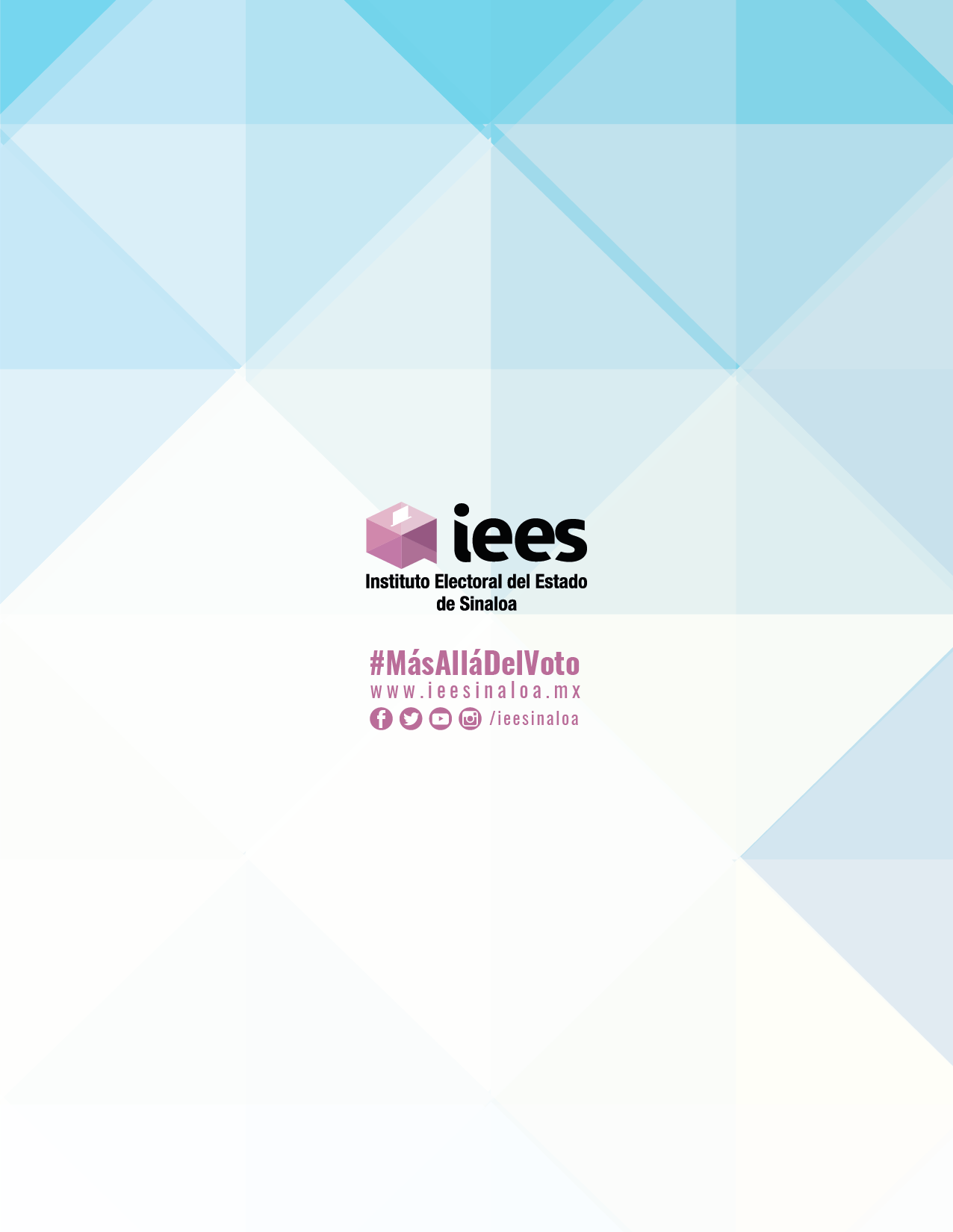 Nombre de la ActividadFecha de inicioFecha de términoAlcance generadoConsejo Electoral Distrital y MunicipalLiga de EvidenciaOrganización de debates entre candidatas y candidatos04/04/202102/06/202122,00001 CDE El Fuerte y Choixhttps://www.facebook.com/InstitutoElectoralDelEstadoDeSinaloa/videos/205078844461494Organización de debates entre candidatas y candidatos04/04/202102/06/202122,00024 CDE Rosario y Escuinapahttps://www.facebook.com/InstitutoElectoralDelEstadoDeSinaloa/videos/264100252109228Organización de debates entre candidatas y candidatos04/04/202102/06/202116,00012 CDE Culiacánhttps://www.facebook.com/InstitutoElectoralDelEstadoDeSinaloa/videos/753052742067762Organización de debates entre candidatas y candidatos04/04/202102/06/202110,00002 CDE Ahomehttps://www.facebook.com/InstitutoElectoralDelEstadoDeSinaloa/videos/2873002236350726Organización de debates entre candidatas y candidatos04/04/202102/06/2021220,000IEES Debate a la Gubernaturahttps://www.facebook.com/InstitutoElectoralDelEstadoDeSinaloa/videos/1665098500330595Organización de debates entre candidatas y candidatos04/04/202102/06/2021109,000IEES Debate a la Gubernaturahttps://www.facebook.com/InstitutoElectoralDelEstadoDeSinaloa/videos/314359253380020Organización de debates entre candidatas y candidatos04/04/202102/06/202111,00023 CDE Mazatlánhttps://www.facebook.com/InstitutoElectoralDelEstadoDeSinaloa/videos/1136604443482582Organización de debates entre candidatas y candidatos04/04/202102/06/202119,00013 CDE Culiacánhttps://www.facebook.com/InstitutoElectoralDelEstadoDeSinaloa/videos/313686770104834Organización de debates entre candidatas y candidatos04/04/202102/06/20218,10003 CDE Ahomehttps://www.facebook.com/InstitutoElectoralDelEstadoDeSinaloa/videos/167727888569224Organización de debates entre candidatas y candidatos04/04/202102/06/202122,00022 CDE Mazatlánhttps://www.facebook.com/InstitutoElectoralDelEstadoDeSinaloa/videos/538997740431572Organización de debates entre candidatas y candidatos04/04/202102/06/202110,00014 CDE Culiacánhttps://www.facebook.com/InstitutoElectoralDelEstadoDeSinaloa/videos/768581087186998Organización de debates entre candidatas y candidatos04/04/202102/06/202112,00004 CDE Ahome y Guasavehttps://www.facebook.com/InstitutoElectoralDelEstadoDeSinaloa/videos/841841386414095Organización de debates entre candidatas y candidatos04/04/202102/06/20216,80021 CDE Mazatlánhttps://www.facebook.com/InstitutoElectoralDelEstadoDeSinaloa/videos/613842340015497Organización de debates entre candidatas y candidatos04/04/202102/06/20217,80015 CDE Culiacánhttps://www.facebook.com/InstitutoElectoralDelEstadoDeSinaloa/videos/1598892643643683Organización de debates entre candidatas y candidatos04/04/202102/06/20218,30005 CDE Ahomehttps://www.facebook.com/InstitutoElectoralDelEstadoDeSinaloa/videos/1350521071989034Organización de debates entre candidatas y candidatos04/04/202102/06/20215,10020 CDE Mazatlánhttps://www.facebook.com/InstitutoElectoralDelEstadoDeSinaloa/videos/550231222314465910,00016 CDE Culiacánhttps://www.facebook.com/InstitutoElectoralDelEstadoDeSinaloa/videos/13982037139759210,00006 CDE Sinaloa Municipio y Guasavehttps://www.facebook.com/InstitutoElectoralDelEstadoDeSinaloa/videos/7476510492595215,50019 CDE Elotahttps://www.facebook.com/InstitutoElectoralDelEstadoDeSinaloa/videos/29237282746210749,80017 CDE Culiacánhttps://www.facebook.com/InstitutoElectoralDelEstadoDeSinaloa/videos/9684563239589067,30007 CDE Guasavehttps://www.facebook.com/InstitutoElectoralDelEstadoDeSinaloa/videos/81359768957768219,000CME Escuinapahttps://www.facebook.com/InstitutoElectoralDelEstadoDeSinaloa/videos/2118954037968956,00018 CDE Culiacánhttps://www.facebook.com/InstitutoElectoralDelEstadoDeSinaloa/videos/3176812864040626,90008 CDE Guasavehttps://www.facebook.com/InstitutoElectoralDelEstadoDeSinaloa/videos/5989162544000174,70009 CDE Salvador Álvarado y Angosturahttps://www.facebook.com/InstitutoElectoralDelEstadoDeSinaloa/videos/15982143274663112,000CME Choixhttps://www.facebook.com/InstitutoElectoralDelEstadoDeSinaloa/videos/296015475763735715,00024 CDE (Presidencia Mpal Rosario)https://www.facebook.com/InstitutoElectoralDelEstadoDeSinaloa/videos/35998616701197746,00010 CDE Badiraguato, Mocorito y Navolatohttps://www.facebook.com/InstitutoElectoralDelEstadoDeSinaloa/videos/407554574250808021,000CDE 01 (Presdiencia Mpal El Fuerte)https://www.facebook.com/InstitutoElectoralDelEstadoDeSinaloa/videos/1261575194839036,700CDE 19 (Presidencia Mpal Elota)https://www.facebook.com/InstitutoElectoralDelEstadoDeSinaloa/videos/2971620086827805,90011 CDE Navolatohttps://www.facebook.com/InstitutoElectoralDelEstadoDeSinaloa/videos/93712448375453017,000CME Ahomehttps://www.facebook.com/InstitutoElectoralDelEstadoDeSinaloa/videos/3460158635217673,700CME Concordiahttps://www.facebook.com/InstitutoElectoralDelEstadoDeSinaloa/videos/3264251724321849,900CDE 09 (Presidencia Mpal Salvador Alvarado)https://www.facebook.com/InstitutoElectoralDelEstadoDeSinaloa/videos/43657315112469518,000CDE 06 (Presidencia Mpal. Sinaloa Municipio)https://www.facebook.com/InstitutoElectoralDelEstadoDeSinaloa/videos/17539059449054320,000CDE 10 (Presidencia Mpal Mocorito)https://www.facebook.com/InstitutoElectoralDelEstadoDeSinaloa/videos/149795253726362220,000CME Guasavehttps://www.facebook.com/InstitutoElectoralDelEstadoDeSinaloa/videos/16880220184878226,000CME Mazatlánhttps://www.facebook.com/InstitutoElectoralDelEstadoDeSinaloa/videos/32307520607573518,000CME Angosturahttps://www.facebook.com/InstitutoElectoralDelEstadoDeSinaloa/videos/89537583435584240,000CME Culiacánhttps://www.facebook.com/InstitutoElectoralDelEstadoDeSinaloa/videos/168798706492211716,000CME Navolatohttps://www.facebook.com/InstitutoElectoralDelEstadoDeSinaloa/videos/1973901422542096,000CME Cosaláhttps://www.facebook.com/InstitutoElectoralDelEstadoDeSinaloa/videos/302214961447349Gran total948,50042 debates2 Gubernatura24 Diputaciones16 Presidencias Municipales428,000342,800177,700Lugar ObtenidoTítulo del CortometrajeNombre de las y los participantesEdadMunicipio1ºVoy a votarAnia Bojórquez Apodaca19El Fuerte2ºLas cosas importantesCarlos Manuel Vega Apodaca27Ahome3ºParticipación jovenCésar Arturo Marrujo Terrazas 25CuliacánLugar ObtenidoTítulo del CortometrajeNombre de las y los participantesEdadMunicipio1ºVoto seguro   Carlos Daniel López Bravo22Mazatlán2ºTu voto cuentaRonaldo González Martínez24Culiacán3ºDecisiónFausto de Jesús López Rodríguez26CuliacánZonaPlantelParticipante0102 Los Mochis. AhomeMariana Nozato Astorga 0271 León Fonseca. GuasaveAnnie Placencia Enríquez 0383 EMSAD El valle. Mocorito Leslyn Díaz López0426 “Gral. Ángel Flores”. CuliacánMarian Beltrán González 0595 “Las Mañanitas”. MazatlánGuersi Acosta Rodríguez LugarParticipanteZona PlantelPrimeroLeslyn Díaz López0383 EMSAD El valle. MocoritoSegundoMarian Beltrán González0426 “Gral. Ángel Flores”. CuliacánTercero Mariana Nozato Astorga01os Mochis. Ahome 